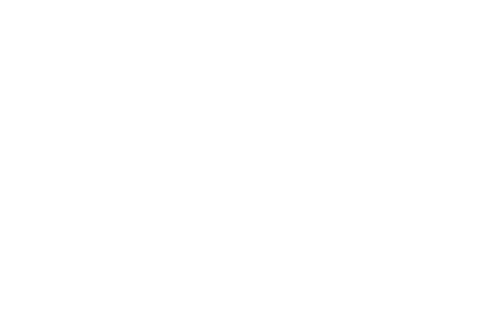 Performance exam on:        March 2020 Learning Focus TargetRAGIdentify the script you wish to performHomework - Research online if you can watch your script being performed. Live or YouTube. Cut any sections you will not be performing  Identify the sections you will be using for extract 1Identify the sections you will be using for extract 2Begin rehearsing your opening section Date completed by 20th December 2019Identify and plan what your staging and setting will need to be so it stays the same throughout the whole performance. 5 minutes of performance completed Homework - Lines learnt for the first 5 minutesCompleted by January 31st 202010 minutes of performance completedLines learnt for the first 10 minutesCompleted by 25th February 2020 15 minutes of performance completedLines learnt for the first 15 minutesCompleted by 6th March 2020 Time allocated from exam board met. All lines learnt 14th March 2020Identify what Music and sound effects are required for your performance Identify what costume and props are needed for performance  All props & costumes to be brought into school and use in all rehearsalsCreate a YouTube link list to email to Miss Smith of SFX & Music  All costumes in school Date completed by 28th March 2020